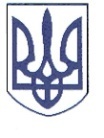 РЕШЕТИЛІВСЬКА МІСЬКА РАДАПОЛТАВСЬКОЇ ОБЛАСТІРОЗПОРЯДЖЕННЯ	25 травня 2022 року                                                                	                         № 96Про виплату грошової допомоги на поховання Пробийголови В.В.	Відповідно до ст. 34 Закону України ,,Про місцеве самоврядування в Україні”, рішення Решетилівської міської ради сьомого скликання від 09.11.2018 ,,Про затвердження Комплексної програми соціального захисту населення Решетилівської міської ради на 2019-2023 роки” (11 позачергова сесія) (зі змінами), розглянувши заяву та подані документи Дейнеки Л.І.ЗОБОВ’ЯЗУЮ:	1. Відділу бухгалтерського обліку, звітності та адміністративно-господарського забезпечення виплатити грошову допомогу в розмірі 20 000,00 (двадцять тисяч) грн. Дейнеці Ларисі Іванівні, яка зареєстрована та проживає за адресою: *** на поховання сина  Пробийголови Володимира Віталійовича.	2. Контроль за виконанням розпорядження залишаю за собою.Міський голова                                                                             О.А. Дядюнова